WEEKLY WELL ACTIVITY REPORT03 February 2020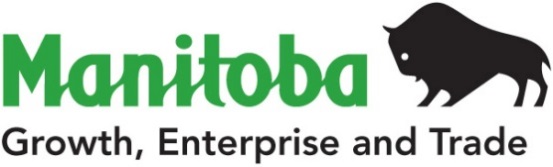 Petroleum Branch360-1395 Ellice Ave, Winnipeg, MB   R3G 3P2T 204-945-6577  F 204-945-0586www.manitoba.caPetroleum Branch360-1395 Ellice Ave, Winnipeg, MB   R3G 3P2T 204-945-6577  F 204-945-0586www.manitoba.caPetroleum Branch360-1395 Ellice Ave, Winnipeg, MB   R3G 3P2T 204-945-6577  F 204-945-0586www.manitoba.caPetroleum Branch360-1395 Ellice Ave, Winnipeg, MB   R3G 3P2T 204-945-6577  F 204-945-0586www.manitoba.caPetroleum Branch360-1395 Ellice Ave, Winnipeg, MB   R3G 3P2T 204-945-6577  F 204-945-0586www.manitoba.caPetroleum Branch360-1395 Ellice Ave, Winnipeg, MB   R3G 3P2T 204-945-6577  F 204-945-0586www.manitoba.caPetroleum Branch360-1395 Ellice Ave, Winnipeg, MB   R3G 3P2T 204-945-6577  F 204-945-0586www.manitoba.caPetroleum Branch360-1395 Ellice Ave, Winnipeg, MB   R3G 3P2T 204-945-6577  F 204-945-0586www.manitoba.caWEEKLY WELL ACTIVITY REPORTWEEKLY WELL ACTIVITY REPORTWEEKLY WELL ACTIVITY REPORTWEEKLY WELL ACTIVITY REPORTWEEKLY WELL ACTIVITY REPORTWEEKLY WELL ACTIVITY REPORTWEEKLY WELL ACTIVITY REPORTWEEKLY WELL ACTIVITY REPORT PETROLEUM INDUSTRY ACTIVITY REPORT PETROLEUM INDUSTRY ACTIVITY REPORT PETROLEUM INDUSTRY ACTIVITY REPORT PETROLEUM INDUSTRY ACTIVITY REPORT PETROLEUM INDUSTRY ACTIVITY REPORT PETROLEUM INDUSTRY ACTIVITY REPORT PETROLEUM INDUSTRY ACTIVITY REPORT PETROLEUM INDUSTRY ACTIVITY REPORT          (January 1/20 – February 3/20)          (January 1/20 – February 3/20)          (January 1/20 – February 3/20)          (January 1/20 – February 3/20)          (January 1/20 – February 3/20)          (January 1/20 – February 3/20)          (January 1/20 – February 3/20)          (January 1/20 – February 3/20)DRILLING ACTIVITYTo February 3/20To February 4/19To February 4/19To February 4/192019 TotalDrilling Licences Issued21222222225Licences Cancelled022217Vertical Wells Drilled011113Horizontal Wells Drilled29383838208Stratigraphic Test Holes Drilled00000Wells Drilled - Total29393939221No. of Metres Drilled67 62384 48984 48984 489482 956Wells Re-entered00001Wells Being Drilled43330No. of Active Rigs57777Wells Licenced but Not Spudded4753535358Wells Completed as Potential Oil Wells29383838217Wells Abandoned Dry00001Wells Drilled but Not Completed00000Other Completions01114New Wells on Production000032GEOPHYSICAL ACTIVITYGeophysical Programs Licenced01114Licences Cancelled00001Kilometers Licenced 0202020580Kilometers Run79 000202019201820182018OIL PRICES (Average)$/m3    ($/bbl)$/m3    ($/bbl)$/m3    ($/bbl)$/m3    ($/bbl)Month of November                443.23 (70.43)                     347.77 (55.26)                     347.77 (55.26)                     347.77 (55.26)Month of December43            430.96 (68.48)                     259.97 (41.31)                     259.97 (41.31)                     259.97 (41.31)OIL PRODUCTION (M3)2018201720172017Month of August189 804.4193 117.8193 117.8193 117.8Lic. No.: 5259Tundra Daly Sinclair Prov. OBS 2-28-9-29 (WPM)UWI: 100.02-28-009-29W1.00UWI: 100.02-28-009-29W1.02 - AddedPlease note added UWI and change in Well NameUWI: 100.02-28-009-29W1.00Status: Abandoned Producer (ABD P)Abandoned Producer: 14-Jun-2019UWI: 100.02-28-009-29W1.02Status: Completing (COMP)Completing: 30-Jul-2019Lic. No.: 11238Corex Virden HZNTL A13-26-10-26 (WPM)UWI: 103.13-26-010-26W1.00 - Leg #1UWI: 103.13-26-010-26W1.02 - Leg #2Status: Completing (COMP)Completing: 03-Feb-2020Lic. No.: 11258South Pierson Unit No. 1 HZNTL 15-17-2-29 (WPM)UWI: 102.15-17-002-29W1.00 Please note revision to Report dated 27-May-2019:Drilling Contractor: Stampede Drilling Inc.– Rig #7Status: Moving In Rotary Tools (MIRT)Moving In Rotary Tools: 03-Feb-2020Lic. No.: 11333South Pierson Unit No. 2 Prov. HZNTL B3-20-2-29 (WPM)UWI: 103.03-20-002-29W1.00 Status: Completing (COMP)Completing: 02-Feb-2020Lic. No.: 11334South Pierson Unit No. 2 HZNTL A4-19-2-29 (WPM)UWI: 103.04-19-002-29W1.00 Status: Completing (COMP)Completing: 03-Feb-2020Lic. No.: 11335South Pierson Unit No. 1 HZNTL 13-17-2-29 (WPM)UWI: 100.13-17-002-29W1.00 Finished Drilling: 28-Jan-2020Total Depth: 2071.00 mIntermediate Casing: 139.70 mm @ 2071.00 m with 47.6 tRig Released: 28-Jan-2020Status: Waiting On Service Rig (WOSR)Waiting On Service Rig: 28-Jan-2020Lic. No.: 11336South Pierson Unit No. 1 HZNTL A13-17-2-29 (WPM)UWI: 102.13-17-002-29W1.00 - Leg #1Please note revision to Report dated 09-Sep-2019:Drilling Contractor: Stampede Drilling Inc.– Rig #7Spud Date: 29-Jan-2020K.B. Elevation: 480.95 mSurface Casing: 244.50 mm @ 160.00 m with 13.0 tFinished Drilling: 01-Feb-2020Total Depth: 1920.00 mIntermediate Casing: 139.70 mm @ 1920.00 m with 44.0 t  Rig Released: 02-Feb-2020Status: Waiting On Service Rig (WOSR)Waiting On Service Rig: 02-Feb-2020Lic. No.: 11339Virden Roselea Unit No. 3 HZNTL 3-23-10-26 (WPM)UWI: 102.03-23-010-26W1.00 - Leg #1UWI: 102.03-23-010-26W1.02 - Leg #2UWI: 102.03-23-010-26W1.00 - Leg #1Spud Date: 29-Jan-2020K.B. Elevation: 443.55 mSurface Casing: 244.50 mm @ 175.00 m with 12.0 tIntermediate Casing: 177.80 mm @ 868.00 m with 13.0 tFinished Drilling: 02-Feb-2020Total Depth: 1777.00 mUWI: 102.03-23-010-26W1.02 - Leg #2Kick-Off Date: 02-Feb-2020Kick-Off Point: 908.00 mStatus: Drilling Ahead (DR)Drilling Ahead: 03-Feb-2020Lic. No.: 11342Sinclair Unit No. 17 HZNTL B9-19-8-28 (WPM)UWI: 103.09-19-008-28W1.00 Status: Completing (COMP)Completing: 28-Jan-2020Lic. No.: 11358North Virden Scallion Unit No. 1 HZNTL 8-21-11-26 (WPM)UWI: 102.08-21-011-26W1.00 Intermediate Casing: 177.80 mm @ 768.00 m with 11.3 tFinished Drilling: 29-Jan-2020Total Depth: 1540.00 mRig Released: 29-Jan-2020Status: Waiting On Service Rig (WOSR)Waiting On Service Rig: 29-Jan-2020Lic. No.: 11366Tundra Virden 13-13-11-27 (WPM)UWI: 100.13-13-011-27W1.00Please note revision to Report dated 25-Nov-2019:Drilling Contractor: Ensign Drilling Inc. – Rig #12Spud Date: 01-Feb-2020K.B. Elevation: 479.51 mSurface Casing: 177.80 mm @ 137.00 m with 7.0 tStatus: Coring (COR)Coring: 03-Feb-2020Lic. No.: 11369Ewart Unit No. 11 Prov. HZNTL B9-16-8-28 (WPM)UWI: 103.09-16-008-28W1.00 Status: Completing (COMP)Completing: 02-Feb-2020Lic. No.: 11370Ewart Unit No. 11 Prov. HZNTL C16-16-8-28 (WPM)UWI: 104.16-16-008-28W1.00 Status: Completing (COMP)Completing: 03-Feb-2020Lic. No.: 11377Tundra Daly Sinclair HZNTL A12-8-10-29 (WPM)UWI: 102.12-08-010-29W1.00 Status: Completing (COMP)Completing: 31-Jan-2020Lic. No.: 11378Daly Unit No. 4 HZNTL 7-35-9-28 (WPM)UWI: 102.07-35-009-28W1.00Status: Completing (COMP)Completing: 01-Jan-2020Lic. No.: 11381Tundra Daly Sinclair HZNTL 16-34-9-28 (WPM)UWI: 102.16-34-009-28W1.00 Finished Drilling: 28-Jan-2020Total Depth: 3179.00 mIntermediate Casing: 139.70 mm @ 3179.00 m with 49.0 t  Rig Released: 29-Jan-2020Status: Waiting On Service Rig (WOSR)Waiting On Service Rig: 29-Jan-2020Lic. No.: 11395Tundra Daly Sinclair HZNTL B8-12-9-29 (WPM)UWI: 103.08-12-009-29W1.00 Status: Completing (COMP)Completing: 28-Jan-2020Lic. No.: 11396Tundra Daly Sinclair HZNTL B8-29-9-29 (WPM)UWI: 104.08-29-009-29W1.00 Finished Drilling: 27-Jan-2020Total Depth: 2217.00 mIntermediate Casing: 139.70 mm @ 2217.00 m with 33.0 tRig Released: 28-Jan-2020Status: Waiting On Service Rig (WOSR)Waiting On Service Rig: 28-Jan-2020Lic. No.: 11402Cromer Unit No. 2 HZNTL 9-23-9-28 (WPM)UWI: 100.09-23-009-28W1.00 Spud Date: 29-Jan-2020K.B. Elevation: 499.35 mSurface Casing: 244.50 mm @ 141.00 m with 7.5 tFinished Drilling: 31-Jan-2020Total Depth: 2140.00 mIntermediate Casing: 139.70 mm @ 2140.00 m with 35.0 tRig Released: 01-Feb-2020Status: Waiting On Service Rig (WOSR)Waiting On Service Rig: 01-Feb-2020Lic. No.: 11408Tundra Pierson Prov. HZNTL 7-20-2-29 (WPM)UWI: 100.07-20-002-29W1.00 Spud Date: 30-Jan-2020K.B. Elevation: 478.46 mSurface Casing: 219.10 mm @ 138.00 m with 6.0 tFinished Drilling: 01-Feb-2020Total Depth: 1698.00 mIntermediate Casing: 139.70 mm @ 1698.00 m with 26.0 tRig Released: 02-Feb-2020Status: Waiting On Service Rig (WOSR)Waiting On Service Rig: 02-Feb-2020Lic. No.: 11409Tundra Pierson Prov. HZNTL A15-16-1-27 (WPM)UWI: 102.15-16-001-27W1.00 Spud Date: 02-Feb-2020K.B. Elevation: 456.29 mSurface Casing: 219.10 mm @ 136.00 m with 6.0 tStatus: Drilling Ahead (DR)Drilling Ahead: 03-Feb-2020Lic. No.: 11413Tundra Daly Sinclair HZNTL A9-23-10-29 (WPM)UWI: 102.09-23-010-29W1.00 Please note revision to Report dated 20-Jan-2020:Drilling Contractor: Ensign Drilling Inc. – Rig #12Spud Date: 28-Jan-2020K.B. Elevation: 528.84 mSurface Casing: 244.50 mm @ 136.00 m with 7.5 tFinished Drilling: 31-Jan-2020Total Depth: 2144.00 mIntermediate Casing: 177.80 mm @ 2144.00 m with 32.0 t Rig Released: 01-Feb-2020Status: Waiting On Service Rig (WOSR)Waiting On Service Rig: 01-Feb-2020Lic. No.: 11416Tundra Daly Sinclair HZNTL B16-13-9-29 (WPM)UWI: 103.16-13-009-29W1.00 Spud Date: 01-Feb-2020K.B. Elevation: 527.80 mSurface Casing: 244.50 mm @ 145.00 m with 7.5 tStatus: Drilling Ahead (DR)Drilling Ahead: 03-Feb-2020Lic. No.: 11419Goodlands Unit No. 2 HZNTL 2-6-1-24 (WPM)UWI:100.02-06-001-24W1.00Licence Issued: 03-Feb-2020Licensee: Tundra Oil & Gas LimitedMineral Rights: Tundra Oil & Gas LimitedContractor: Ensign - Trinidad Drilling Inc. - Rig# 9Surface Location: 4C-5-1-24Co-ords: 304.00 m N of S of Sec 5        170.00 m E of W of Sec 5Grd Elev: 482.65 mProj. TD: 1653.70 m (Triassic)Field: WaskadaClassification: Non Confidential DevelopmentStatus: Location(LOC)Lic. No.: 11420Tundra Daly Sinclair Prov. HZNTL A16-16-10-28 (WPM)UWI:102.16-16-010-28W1.00Licence Issued: 03-Feb-2020Licensee: Tundra Oil & Gas LimitedMineral Rights: Tundra Oil & Gas LimitedContractor: Ensign Drilling Inc. - Rig# 12Surface Location: 16D-17-10-28Co-ords: 164.17 m S of N of Sec 17        72.50 m W of E of Sec 17Grd Elev: 512.12 mProj. TD: 2240.80 m (Mississippian)Field: Daly SinclairClassification: Non Confidential DevelopmentStatus: Location(LOC)